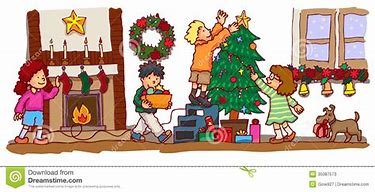 PARIS AREA CHAMBER OF COMMERCEWestern Gateway to Mark Twain Lake225 North Main            Paris, MO 65275           660-327-3035Email:  parismochamber@gmail.com                    website:  parismochamber.com2019 Christmas Is Caring Parade “CHRISTMAS THROUGH THE EYES OF A CHILD”    THURSDAY, DECEMBER 5, 2019Line up starts at 4:30 pm on Washington Street, with parade starting promptly at 5:30 pm. – Prizes awarded for $50 -1st and $25 - 2nd place – Float and non-float.  Registration by email or this form.  If you register and leave contact info, we will try to contact you on Wednesday with your line-up number.   We would like all to have all entries confirmed by Monday, December 4, 2019 if at all possible.No live Santa in the parade – Santa will arrive at the end of the parade.COMPLETE AND SUBMIT FORM BELOW:ORGANIZATION NAME_________________________________________________________________________    CELL PHONE & NAME OF CONTACT PERSON: _________________________________________________________________________________________					 (in case need to contact day of  parade)   ADDRESS____________________________________________________________________EMAIL  ADDRESS:__________________________________________________________WILL YOUR ENTRY HAVE MUSIC:____________   (   )  Recorded     (   ) Live      ANIMALS:_________      If yes, explain:__________________Tell us about  your entry – this will help our announcer let the crowd know who you are and if  have anyone or anything you would like to have announced with regard to your float.  ______________________________________________________________________________________________________________________________________________________________________________________ ___________________________________________________________________________________________(In order to be considered for specific placement in the parade line up, you must be registered by December 2, 2018.)When you arrive, you will be directed to your location spot for the parade – we appreciate your cooperation.